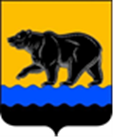 СЧЁТНАЯ ПАЛАТА ГОРОДА НЕФТЕЮГАНСКА16 мкрн., д. 23, помещение № 97, г. Нефтеюганск, Ханты-Мансийский автономный округ - Югра(Тюменская область), 628310, телефон: 20-30-54, факс: 20-30-63 е-mail: sp-ugansk@mail.ru_____________________________________________________________________________________ЗАКЛЮЧЕНИЕна проект изменений в муниципальную программу города Нефтеюганска 
«Развитие гражданского общества»Счётная палата города Нефтеюганска на основании Бюджетного кодекса Российской Федерации, Положения о Счётной палате города Нефтеюганска, утверждённого решением Думы города Нефтеюганска от 22.12.2021 № 56-VII, рассмотрев проект изменений в муниципальную программу города Нефтеюганска «Развитие гражданского общества» (далее – проект изменений), сообщает следующее.1. При проведении экспертно-аналитического мероприятия учитывалось наличие экспертизы:1.1. Департамента финансов администрации города Нефтеюганска на предмет соответствия проекта муниципальной программы бюджетному законодательству Российской Федерации и возможности финансового обеспечения его реализации из бюджета города Нефтеюганска.1.2. Департамента экономического развития администрации города Нефтеюганска на предмет соответствия:- требованиям, установленными нормативными правовыми актами Российской Федерации, автономного округа и города Нефтеюганска об инвестиционной деятельности, осуществляемой в форме капитальных вложений, а также в сфере управления проектной деятельностью;- Порядку принятия решения о разработке муниципальных программ города Нефтеюганска, их формирования, утверждения и реализации, утверждённому постановлением администрации города Нефтеюганска                        от 18.04.2019 № 77-нп «О модельной муниципальной программе города Нефтеюганска, порядке принятия решения о разработке муниципальных программ города Нефтеюганска, их формирования, утверждения и реализации» (далее – Порядок от 18.04.2019 № 77-нп);- структурным элементам, целям муниципальной программы;- срокам её реализации, задачам муниципальной программы;- целевым показателям, характеризующим результаты её реализации, целям муниципальной программы и её структурным элементам.2. Предоставленный проект изменений соответствует Порядку                                  от 18.04.2019 № 77-нп.3. Проектом изменений планируется увеличить объём финансирования муниципальной программы на 711,864 тыс. рублей, в том числе:3.1. По комплексу процессных мероприятий «Поддержка и реализация потенциала молодёжи на территории муниципального образования город Нефтеюганск» по подпрограмме 4 «Поддержка творческих проектов, реализация талантов и способностей молодых людей, продвижение молодёжных инициатив» администрации города Нефтеюганска из местного бюджета уменьшено финансирование на сумму 53,106 тыс. рублей на расходы МАУ «Центр молодёжных инициатив» в целях технического обслуживания первичных средств пожаротушения (огнетушители) и испытания пожарной лестницы.3.2. По комплексу процессных мероприятий «Реализация инициативных проектов, отобранных по результатам конкурса» по подпрограмме 5 «Реализация инициативных проектов» из местного бюджета предусмотрены изменения по результатам заключения Счётной палаты города Нефтеюганска в части необходимости пересчёта сметной стоимости реализации инициативных проектов:- увеличение на сумму 844,900 тыс. рублей по департаменту жилищно-коммунального хозяйства администрации города Нефтеюганска;- уменьшение на сумму 79,930 тыс. рублей по комитету физической культуры и спорта администрации города Нефтеюганска.	4. При рассмотрении представленных расчётов, выполненных для обоснования финансовых показателей, содержащихся в проекте изменений, выявлено следующие:	4.1. При составлении локальных сметных расчётов по объектам:- «Устройство детской площадки на территории города Нефтеюганска                   по адресу: 12 микрорайон, дом № 31 (Инициативный проект «Счастливое детство»)»;- «Устройство детской площадки на территории города Нефтеюганска:  14 микрорайон, между домами № 44, 45 и 48 (Инициативный проект «Дети при деле»)» дополнительно применён индекс изменения сметной стоимости к группе однородных строительных ресурсов по строительному ресурсу «Песок из отсевов дробления для строительных работ II класс, М 800, средний» (номер группы однородных строительных ресурсов - 15) - 2,44. 	В соответствии со сплит - формой индексов и сметных цен для ценовой зоны Ханты-Мансийский автономный округ - Югра (2 зона) на 1 квартал 2024 года, размещённой на федеральной государственной информационной системе ценообразования в строительстве, для 2 ценовой зоны Ханты-Мансийского автономного округа - Югры, на рынке которой не представлены необходимые материальные ресурсы, включённые в сводный перечень строительных ресурсов-представителей, индексы к группам однородных строительных ресурсов № 10 «Песок для строительных работ М400-М600», № 15 «Песок для строительных работ М800», № 285 «Глина», № 426 «Суглинки», № 441 «Супеси» не публикуются.Рекомендуем пересчитать расчёты по данным объектам.Информацию о решениях, принятых по результатам экспертизы, направить в адрес Счётной палаты до 17.05.2024.Исполняющий обязанности председателя 			       			       Э.Н. ХуснуллинаИсполнитель:инспектор инспекторского отдела № 1Валова Юлия Васильевнател. 8 (3463) 20-33-03Исх. СП-264-4 от 02.05.2024